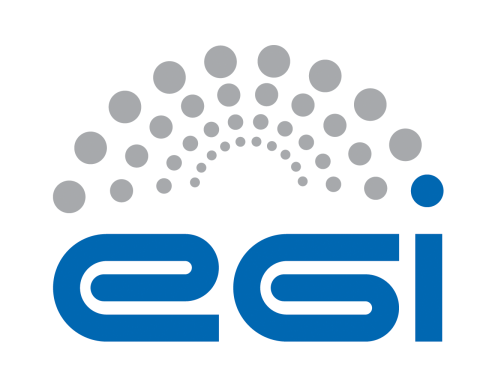 EGI-EngageEPOS EGI pilot integrating computational resources and servicesD6.19AbstractThe EPOS Competence Centre (CC) of the EGI-Engage project drives collaboration between EGI and the European Plate Observing System (EPOS) service developers and providers, in order to collect, analyse and compare Earth Science community needs with EGI technical offerings. The work is driven by three specific use cases that were selected by the CC members in the first project year. This document describes the three pilot demonstrators that have been developed during the second year based on the use cases. The pilots highlight how EPOS could benefit from EGI services and provide the first suggestions about how services from the EGI infrastructure could be connected to the EPOS Research Infrastructure as Distributed Integrated Core Services (ICS-D). A roadmap for future enhancements of the pilots is also defined in the document for each of the pilots, together with plans for exploiting and disseminating the work don so far to the wider EPOS community.COPYRIGHT NOTICE 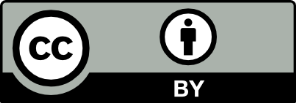 This work by Parties of the EGI-Engage Consortium is licensed under a Creative Commons Attribution 4.0 International License (http://creativecommons.org/licenses/by/4.0/). The EGI-Engage project is co-funded by the European Union Horizon 2020 programme under grant number 654142.DELIVERY SLIPDOCUMENT LOGTERMINOLOGYA complete project glossary and acronyms are provided at the following pages: https://wiki.egi.eu/wiki/Glossary https://wiki.egi.eu/wiki/Acronyms AH: Anthropogenic HazardEPOS: European Plate Observying SystemGUI: Graphical User InterfaceICS: Integrated Core ServicesICS-C: Integrated Core Services Central HubICS-D: Integrated Core Services Distributed
LtOS: EGI Platform for the long-tail of scienceTCS: Thematic Core ServicesVOMS:  Virtual Organization Membership Service Executive summaryThe EPOS Competence Centre of the EGI-Engage project drives collaboration between EGI and the European Plate Observing System (EPOS) service developers and providers in order to collect, analyse and compare Earth Science community needs with EGI technical offerings. The work is driven by three specific use cases that were selected by the CC members in the first project year. This document describes the three pilot demonstrators that have been developed during the second year based on the use cases. The pilots highlight how EPOS could benefit from EGI services and provide the first suggestions about how services from the EGI infrastructure could be connected to the EPOS Research Infrastructure as Distributed Integrated Core Services (ICS-D). A roadmap for future enhancements of the pilots is also defined in the document for each of the pilots, together with plans for exploiting and disseminating the work done so far to the wider EPOS community.The implemented pilot demonstrators are the following:AAI: the envisaged model for the EPOS AAI, based on UNITY IDM and designed in collaboration by EPOS and EGI expert, has been implemented and a prototype is available. In addition, interoperability with EGI infrastructure has been proved integrating the EGI CheckIn service with such prototype. Then, the EGI infrastructure could act as ICS-D in the wider EPOS architecture. Earthquake simulation (MISFIT): this pilot shows how the back-end services of an existing application, MISFIT, in the field of Computational Seismology can be improved through the integration with the EGI Federated Cloud. Furthermore, it also demonstrates how EGI and EUDAT services can jointly serve a research community. Indeed, software previously developed by the VERCE project has been integrated with the computing services of the EGI Federated Cloud, using data from EIDA / ORFEUS organization via EUDAT data preservation services (B2SAFE & B2STAGE).Satellite Data: it is related to the services that will be offered by the EPOS satellite data TCS to the wide range of EPOS users. This TCS deal with the processing of the Earth Observation datasets collected by various satellites, including the Sentinels of the Copernicus programme to address several societal challenges. Aim of this use case is creating a collaboration between Earth Observation and EGI infrastructure experts to create an environment that facilitates the development of new services. The demonstrator consist of a pilot EPOS service deployed on top of the Geohazard Thematic Exploitation Platform, developed by Terradue on behalf of ESA and part of the EPOS satellite data TCS, that is now interconnected to the EGI Federated Cloud to exploit its computing and storage resources (work done in collaboration with the EGI-Engage task SA1.3). The selected demonstrator is P-SBAS InSAR Sentinel-1 TOPS developed by CNR-IREA. P-SBAS stands for Parallel Small BAseline Subset and it is a DInSAR processing chain for the generation of Earth deformation time series and mean velocity maps, which uses as Input SLC (Level-1) Sentinel-1 data.AAI use caseIntroductionEPOS main aim is to coordinate, collect, archive high quality Earth Science data across Europe. By a definition EPOS is a distributed Research Infrastructure where Data, Data Products, Software and Services (DDSS) are provided by different communities in the domain of the solid Earth sciences. In this framework, EPOS envisages the construction of a central hub called “Integrated Core Services” (ICS) which aggregates all DDSS from various disciplines. From the technical viewpoint, DDSS are provided by a distributed network of endpoints (Thematic Core Services, TCSs), which use heterogeneous authorization mechanisms. Users access the ICS querying for some data/dataproducts/software/service, and ICS is delegated to fetch the resources on behalf of the user. ICS can be connected to one or more ICS-D, the latter is an external infrastructure that could provide additional resources, such as computing and/or storage, to the EPOS RI.The main purpose of this use case is to provide a framework, to be used in the ICS hub, which enables any user to access the ICS with his/her preferred authorization mechanism (e.g. OAuth, eduGAIN, X509 certificates etc.), delegate this identity to ICS to fetch resources from the various endpoints (TCSs). These endpoints may implement heterogeneous authorization mechanisms, and the system should realise harmonised access to them. Furthermore, such use case shows how the ICS hub could be integrated with the AAI mechanisms of the EGI infrastructure enabling its usage as ICS-D within the EPOS RI. The prototype mimics the functionality of a target ICS-C/D platform. After evaluation of different existing solutions to define the EPOS AAAI infrastructure, the prototype has been chosen to be based on the solution implemented by the EGI Access Platform: the Unity IDM framework and special proxies generated by robot certificates (so called Per-User Sub-Proxies) to access X509-based resources (typically for heavy job execution on HTC/HPC and cloud systems).Scientific use case descriptionE-infrastructure requirementsService architectureIn order to provide a robust and efficient architecture, after the description of the use case, requirements were gathered from the community, and general consideration were done:Taking into account dispersed character of the EPOS infrastructure, including scientific data sets, high level services, computing facilities, etc. users should be provided with AAAI system capable to interact with all the EPOS resources,Several TCSs, RIs, etc., have already developed some AAAI solutions. These will have to be connected to the general EPOS AAAI in order to avoid break-up of already existing services.To connect existing AAAI approaches in EPOS into one ecosystem, AAAI hub is needed which will assure interoperability between existing technologies. Hub technologies passing logins, passwords, etc. have to be abandoned by principle. Instead a modern, attribute based, solution is advised. Once user is authenticated within the infrastructure, all the authorisation should be done by attributes only. The Set of the EPOS specific attributes should be defined in the hub.Current IdPs EPOS is aware of include: EduGAIN, LDAP, OpenID, x509 certificates.The architecture in the picture below shows the EPOS AAI solution developed so far: it is based on the AAI backbone of the EGI LToS.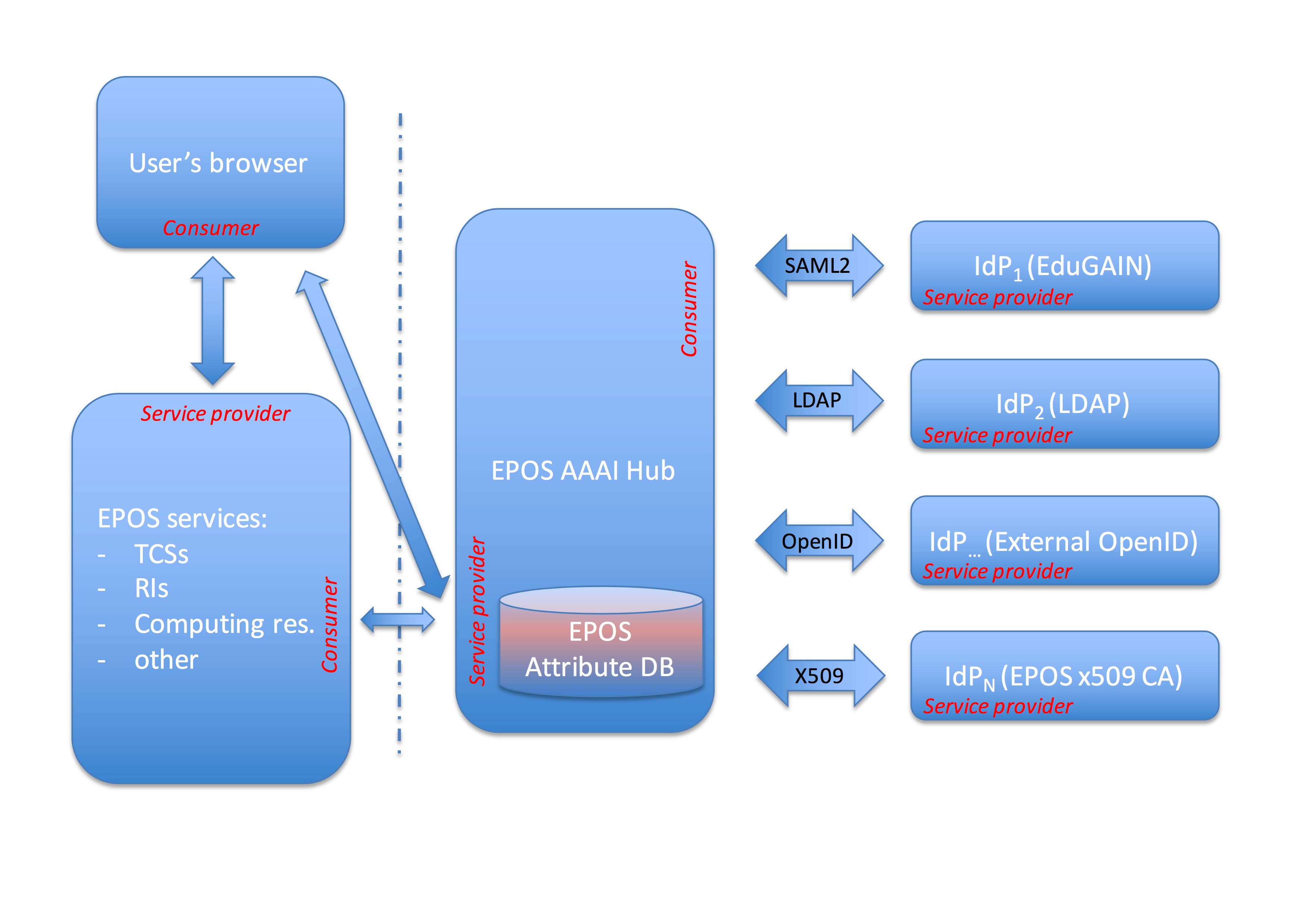 Figure 1. The proposed AAAI scheme for EPOSHigh-Level Service architectureThe prototype has been built according to the scheme sketched on Figure 2. In the current implementation, two IdPs have been integrated as a proof of concept including EGI CheckIn and TCS AH.  Additional IdPs will be integrated within the EPOS ICS-C after initial integration with the ICS-C science gateway. The thick arrows on the scheme represent any further communication (between TCSs, ICS-C and EGI CheckIn) after the authorization has been completed. I.e. this includes job submission with data analysis, processing, advanced visualisations, etc.Integration with the EGI CheckIn demonstrates how EPOS RI users could exploit EGI services and resources through the ICS in a transparent way. More coupled integration scenarios will be investigated in the future.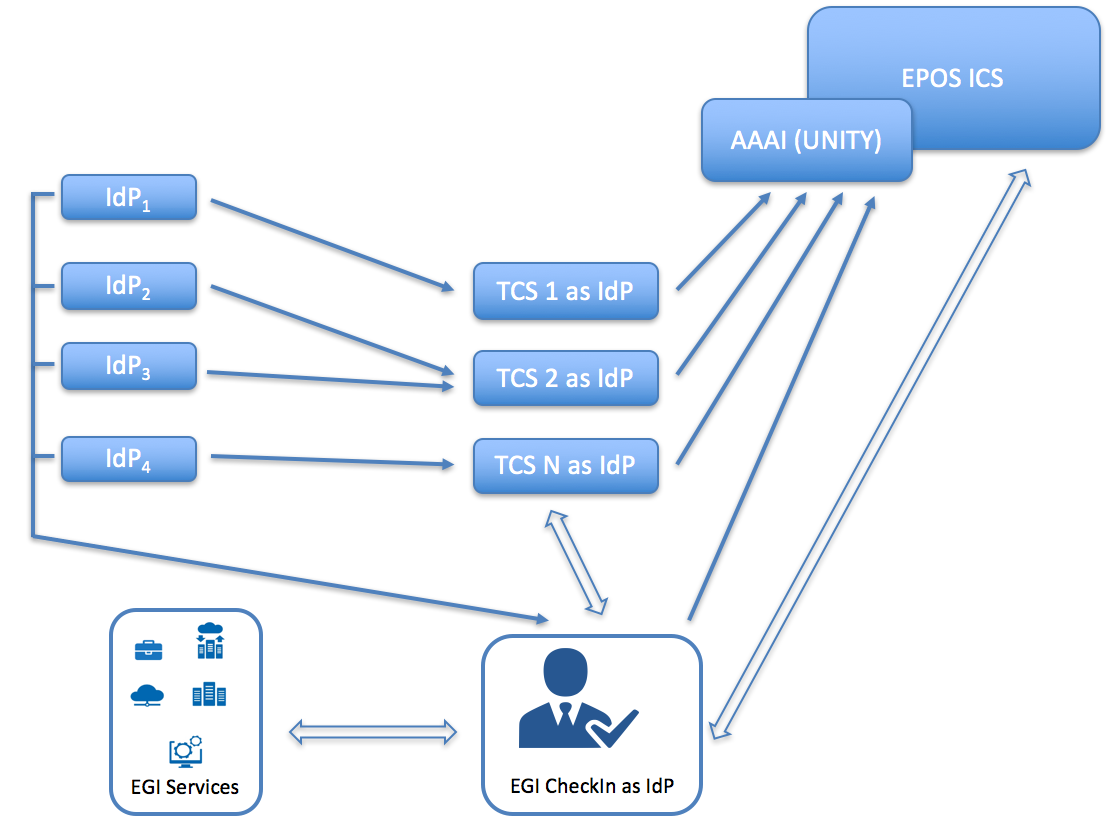 Figure 2. EPOS AAI prototype schemeRelease notesRequirements covered in the releaseEPOS AAI Hub for ICS able to:Authenticate users coming from different domains through different IdPs;Register users into an internal database using a unique format;Integrate third part services automatically forwarding the user identities stored in the internal database;As proof of concept, EGI CheckIn and TCS AH have been integrated in the Hub.Feedback on satisfaction The prototype has been presented to the EPOS IT teams (EPOS IP project WP6 and WP7 packages). Access to the prototype is open for anyone with valid EGI or TCS AH credentials. After the presentation at the TCS-ICS meeting in Prague in March 2016, the prototype has been accepted by EPOS WP6 and WP7 teams as a general solution of EPOS AAAI. The first version, integrated with the EPOS ICS-C portal, is expected in a fall 2017, together with a second version of the ICS-C science gateway.Plan for Exploitation and DisseminationThe AAI prototype will become an internal component of the ICS-C science gateway and will be transparent for the EPOS end users. The previous subsection described the road that leads there.Future plansThe major planned step is integrating the prototype with the EPOS ICS-C science gateway. As mentioned, according to EPOS IT teams plans, this step shall be done by fall of 2017. Second stage will include integration of the remaining Thematic Core Services with the ICS-C platform. Final step will bind the computing resources provided by EGI with ICS-C and TCSs via ICS-D services.Earthquake simulation use case (MISFIT)IntroductionThe use case enables the processing and the comparison of data resulting from the simulation of seismic wave propagation following a real earthquake and real measurements recorded by seismographs. While the simulation data is produced directly by the users and stored in a Data Management System, the observations need to be pre-staged from institutional data-services, which are provided by the international seismic-data archives of the FDSN consortium. Users can interactively select the data of interest, compose and execute processing pipelines and conduct eventually the MISFIT analysis between the synthetics and the observed-data streams. The final scope of the systems is to support the researchers with the study and the improvement of regional and global Earth Models.  The target system is a comprehensive computational platform developed in the context of the EC funded project VERCE. It provides a science gateway and technological stack that is endorsed and currently supported by the EPOS-IP initiative.The pilot aims at extending the computational capabilities of the VERCE platform with the EGI Federated Cloud resources through a required management middleware.Scientific use case descriptionE-infrastructure requirementsService architectureThe VERCE virtual research environment (VRE) requires communities driving the research, collections of relevant data, application software tuned and maintained to meet the latest research requirements and to exploit hardware advances, and teams of ICT experts maintaining the VRE’s advanced capabilities. Its usability and sustainability is a key to attracting these researchers, enabling their collaboration, creating effective interplay between ICT experts and domain-focused researchers, gaining access to the resources required and amortising costs over sufficiently broad communities. The design of the VERCE platform embraces this diversity.High-Level Service architectureThe platform offers a number of application specific services to perform operations such as simulation, raw data pre-staging from FDSN archives, pre-processing and MISFIT. These high level services are organised into independent workspaces, which operate through an interaction with platform’s webservices and workflows. The infrastructure serve these interfaces with computational and data resources.  We provide below a high-level overview of the architecture including user interaction and data-flows.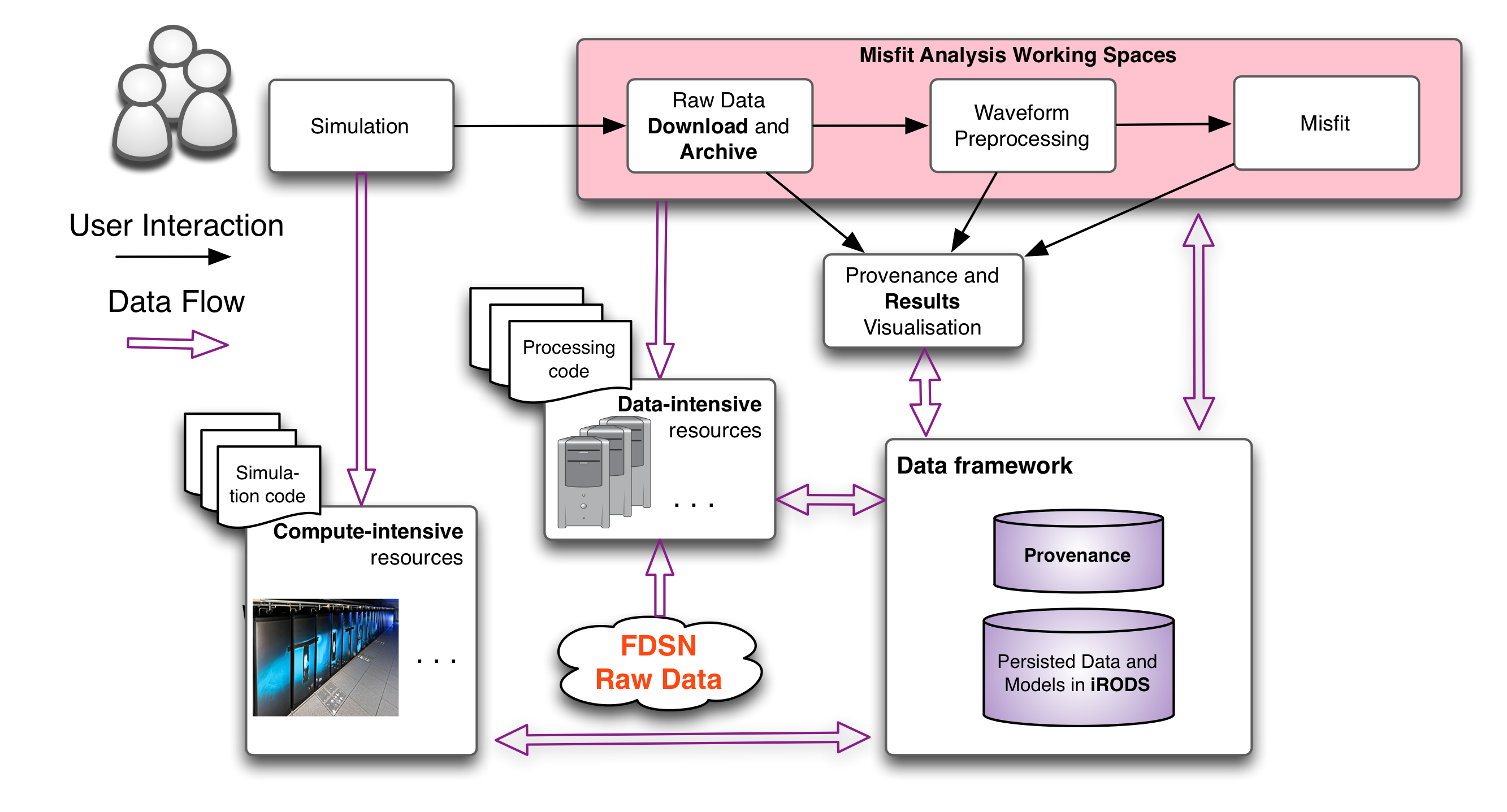 The efforts of the team are focusing on extending the Data-Intensive component shown by the illustration with EGI Federated Cloud capabilities.Integration and dependenciesThis section provides a System-centric overview of the VERCE integrated software and dependencies.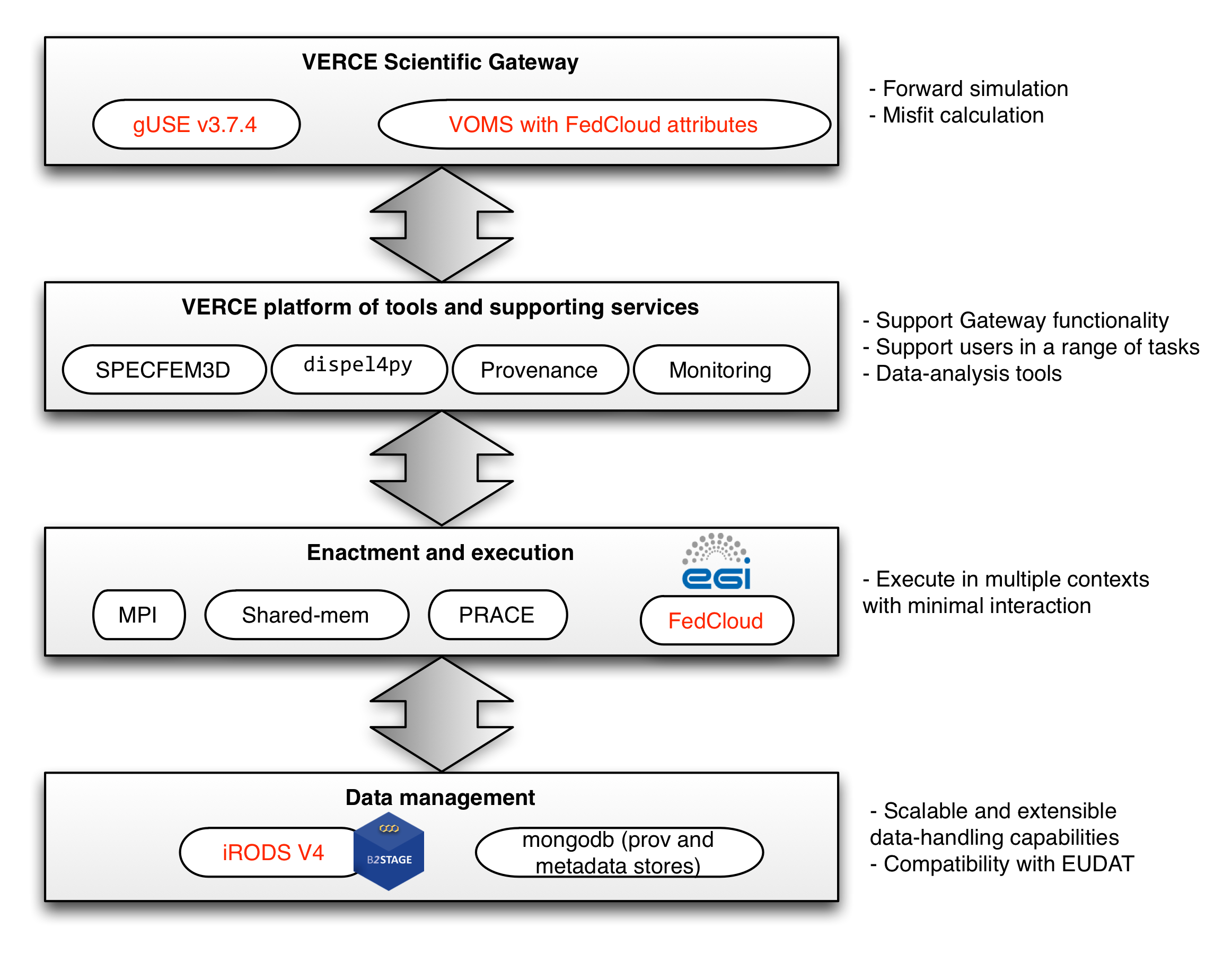 Figure 3. VERCE integration and dependencies: In red the updated componentsVERCE Science GatewaygUSE is a Liferay-powered science-gateway framework. The support of VOMS and x.509 certificates is a clear security requirement, which has been met both through gateway/portal technologies.Platform tools and supporting servicesSPECFEM3D: a widely used tool for simulating seismic wave propagation. The support of seismic wave propagation simulation for SPECFEM3D was requested by the seismology research community. dispel4py: Python framework for describing abstract data-intensive workflows. It is used for all the data processing tasks in shared-memory as well as MPI-powered clusters. The VERCE Provenance service: It is used on the gateway and it interacts with a number of architectural components, such as the corresponding data management elements shown under “Data Management”. It follows the W3C-PROV standard. Monitoring of execution: a service offered on the gateway, interacting with the provenance solution. Enactment and ExecutionThese are architectures and computational services that the VERCE solution is able to make use of, thus adding to sustainability and standardization. We extended this portfolio with the possibility of integrating resources provided by the EGI FedCloud Data ManagementiRODS is a rule-based data-management system order to address requirements to do with storage and access at scale, with configurable access policies. We have updated the current setup to the iRODS v4. This brought improvements also to the GridFTP support for data-staging operations to and from iRODS, thanks to the integration of the EUDAT B2STAGE technology. MongoDB is a distributed and scalable document database used by the provenance and monitoring subsystems.Release notesRequirements covered in the releaseSetup the IPHC (@IN2P3/CNRS) cloud site to allow verce.eu VO members usage of its resources Setup the IPHC network to allow relevant traffic to pass (http/https/GUSE) Install GUSE images from EGI application database Add the IRES-IN2P3 (IPHC) cloud resource site to the VERCE development portal Upgrade the GUSE/WSPGRADE portal at SCAI to version 3.7.4, supporting the OCCI interface and, more generally, VMs with no automatically assigned floating IP addressesPlan for Exploitation and DisseminationAs already mentioned, the Computational use case in the EPOS Competence Center builds upon results of previous work and aims at enhancing and providing computational resources to the VERCE platform, whose goal is facilitating the integration of computational resources to be exploited by seismological applications.In such a framework, the exploitation and dissemination activities take advantage of already existing plans and user base, which need to be expanded.The aim of the dissemination strategy is to maximize the exposure, impact and usage of the VERCE platform and of all the connected resources representing an extremely valuable tool for seismological and in general geophysical analyses in general. The key objectives of the strategy are: Increase the visibility of the use case and the platform by advertising them at national and international meetings, educational schools and public events;Regularly distribute and share updates about the platform;Transfer knowledge through training materials and dedicated events, educational resources and the organisation of workshops;Support the development of a strategy for the exploitation of the key outcomes of VERCE both for an increasing number of seismological applications and for other geophysical fields that will benefit from the VERCE accomplishments.  In order to achieve these goals, the existing material (summarized at the end of the paragraph) is a useful starting point. In particular, the VERCE website provides a complete and detailed view of all the platform functionalities, resources and services and can be used to advertise its possible applications and its important societal implications. Moreover, the website has a dedicated section to access training presentations and videos that we distributed during the webinars and the face-to-face training events of the VERCE project and that explain step-by-step (with included demos) how to use the platform and its services and how to access and exploit the produced output. The user guide of the portal and the VERCE legacy video are also available for a thorough overview. Finally, a section of the VERCE website that links to all the project-specific publications and to other related papers is also available.Based on this material, our exploitation and dissemination plan is organised as follows:Review the already available material in order to update it to the latest release of the portal and to its new functionalities (e.g., misfit calculation, simulation at global scale, …);Disseminate and advertise this training material through all the available channels (e.g., mailing lists of interested users, newsletters, project website, etc.) in order to attract the attention of domain specific scientific communities and of more general geophysical users;Organise new interactive webinars addressed to a broader audience thanks to the framework of EPOS-EGI-EUDAT projects;Advertise the use case and the portal at forthcoming conferences and meetings;Advertise the use of the platform for solving scientific issues as the analysis of seismic waves generated by the 2016 Central Italy seismic sequence;Support and enhance scientific publications on national and international journals and magazines to highlight the impact and potentialities of the VERCE tool;Organise a large face-to-face training event open to a broad public with theoretical presentations, demos and interactive sessions.The structure and contents of our dissemination plan will be addressed in order to reach different categories of audience often interconnected with each other:Domain scientists as well as members of the broader earth sciences community;Industry actors in the earth sciences, and in computing and information technologies;National public services, policy makers and governments.Summary of the dissemination material already available:VERCE website http://www.verce.euVERCE portal user guide http://www.verce.eu/Training/UseVERCE/VERCEPortal-UserGuide-vers1.1.pdfTrainings’ presentations and videos http://www.verce.eu/Training/UseVERCE.phpComprehensive legacy video of the VERCE project https://www.youtube.com/watch?v=t9Adh1042-M&feature=youtu.beVERCE-specific and correlated publications: http://www.verce.eu/PublicDissemination/Publications.phpThe described use case will also be validated and used in the context of EPOS ICS-C. This process will start after October 2017.Future plansMore communities within EPOS are looking with interest at the capabilities of the platform and at the outcome of the EGI use case. Currently a plan is developing to include Volcanological research applications in the same VERCE framework, with the scope of scaling all the generic components to a larger user-base and going towards the characterization of the EPOS Computational Earth-Science strategy.Satellite Data use caseIntroductionThis use case is related to the services that will be offered by the EPOS satellite data TCS to the wide range of EPOS users: a) Data and service providers, b) Scientific user community, c) Governments, d) Private sector, and e) Society.The satellite data TCS services deal with the processing of the Earth Observation datasets collected by various satellites, including the Sentinels of the Copernicus programme to address several societal challenges related to climate, natural hazards and risk assessment and, efficient usage of resources.Satellites are very extensive and complex sources of information and their exploitation requires advanced knowledge on Earth Observation systems. IT platforms can make access to satellite data possible for a broader research community, and therefore the EPOS satellite data TCS decided to host services on top of some ESA Thematic Exploitation Platforms (e.g. Geohazard TEP).In the context of this use case, a pilot EPOS service will be deployed on top of the Geohazard TEP that is now interconnected to the EGI Federated Cloud to exploit its computing and storage resources. The work to integrate the Geohazard TEP with the EGI Federated Cloud has been done under the EGI-Engage task SA1.3.The selected demonstrator is P-SBAS InSAR Sentinel-1 TOPS developed by CNR-IREA. P-SBAS stands for Parallel Small Baseline Subset and it is a DInSAR processing chain for the generation of Earth deformation time series and mean velocity maps, which uses as Input SLC (Level-1) Sentinel-1 data. Such processing chain generates an output in csv format: Line Of Sight (LOS) Displacement time series, Mean LOS Velocity, Temporal Coherence, Average scatterer elevation (Topography). The service can also generate wrapped and unwrapped interferograms that are delivered in geoTiff format. This pilot is planned to run in the EGI FedCloud from February/March 2017 to February 2018.Scientific use case descriptionE-infrastructure requirementsService architectureHigh-Level Service architectureThe P-SBAS InSAR Sentinel-1 TOPS demonstrator will run on top of the Geohazard TEP that has been developed outside this project. The Geohazard TEP implements the ESA Thematic Exploitation Platform architecture, see the figure below.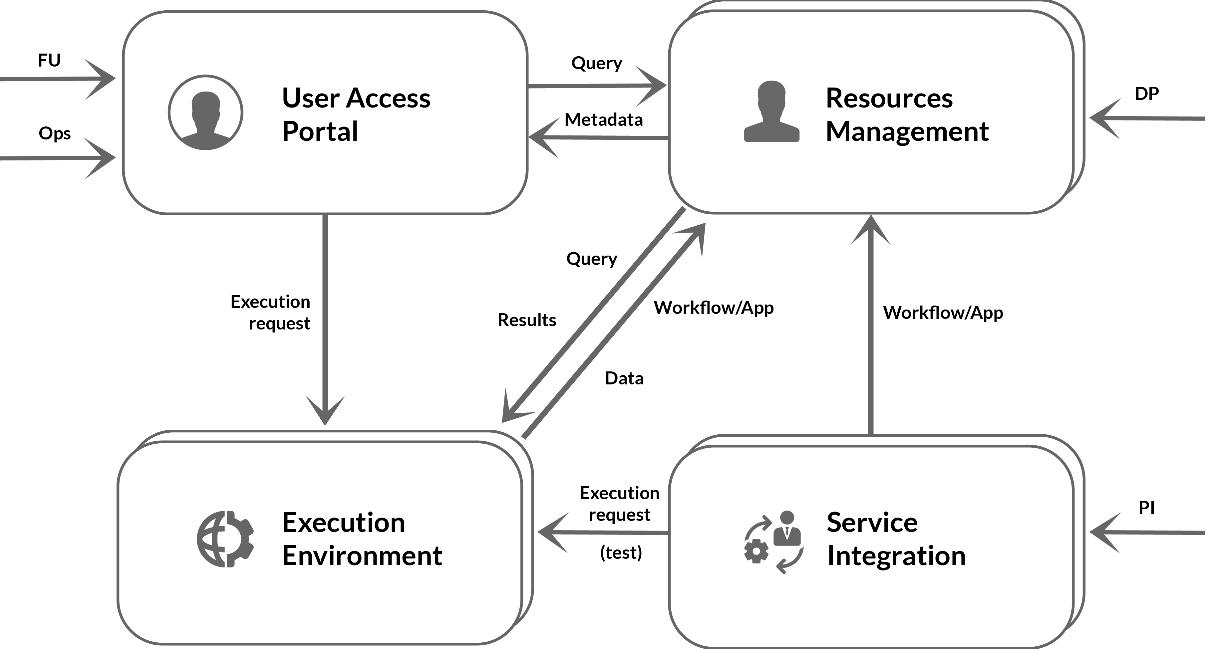 Figure 4. ESA Thematic Exploitation Platform architectureRelease notesRequirements covered in the releaseGeneration of Earth deformation time series and mean velocity maps from SLC (Level-1) Sentinel-1 data. The output will be in csv format and contain the following measurements: Line Of Sight (LOS) Displacement time series, Mean LOS Velocity, Temporal Coherence, Average scatterer elevation (Topography).Generation of wrapped and unwrapped interferograms delivered in geoTiff format.Feedback on satisfaction The demonstrator will run later this year for the EPOS community. A feedback on satisfaction will be requested to the users that will try the service.Plan for Exploitation and DisseminationThe deployment of the P-SBAS InSAR Sentinel-1 TOPS demonstrator within the Geohazard exploitation platform is an activity that has been performed outside the EGI-Engage project. The integration of the Geohazard exploitation platform, instead, has been done in the context of the task SA1.3.Aim of this use case is demonstrating how EGI, through its Cloud Compute service, could offer the provisioning of cloud compute and storage resources to the EPOS community serving as ICS-D for many EPOS TCS and the EPOS ICS.Such result will be advertised to the EPOS community with the aim of creating a long term collaboration between EGI and the future EPOS ERIC.Future plans The P-SBAS InSAR Sentinel-1 TOPS demonstrator will run during the remaining months of the EGI-Engage project and after. In this period, we will invite people of the EPOS community to test and validate the service.In addition, the integration of the Geohazard Exploitation Platform with the FedCloud will be further exploited scheduling and running new Satellite Data pilots according to the needs of the EPOS community.Date20 February 2017ActivitySA2Lead PartnerINGVDocument StatusFINALDocument Linkhttps://documents.egi.eu/document/3023 NamePartner/ActivityDateFrom:Daniele BailoINGV/WP620/02/2017Moderated by:Gergely SiposEGI Foundation /WP6Reviewed byLuca PostpischlJan MichalekINGVUIB23/02/201724/02/2017Approved by:AMB and PMB7/03/2017IssueDateCommentAuthor/Partnerv.120/02/2017Full draft ready for external reviwDaniele Bailo/INGVMariusz Sterzel/CYFRONETAlessandro Spinuso/KNMIDiego Scardaci/EGI F. - INFNv.221/02/2017Updated abstract, added document metadataGergely Sipos / EGI.eu (SA2 coord)v.328/02/2017Updated version based on reviewers’ feedbackDaniele Bailo/INGVFINALFinal versionTool namePrototype of the EPOS Authorisation Authentication Infrastructure (AAI)Tool urlhttps://epos-aai.cyfronet.pl/home/home  Tool wiki pageNot applicableDescriptionThe service aims to provide the Authentication and Authorisation Infrastructure service prototype for EPOS. For this purpose, the AAI backbone of the EGI LToS have been adopted and, the AAI prototype is thus based on Unity IDM technology. For the sake of simplicity, the EGI AAI is used as Identity provider for EPOS AAI prototype Value propositionEPOS infrastructure is currently under heavy development. The knowledge transfer from EGI to EPOS concerning AAI is meant to speed up development of the AAI service(s) and thus ease the integration between Integrated Core Services and Thematic Core services and underlying national research infrastructures.Customer of the toolWhole EPOS community, since Integrated Core Services, through Thematic Core services up to national (Earth science) research infrastructures.User of the serviceLarge scientific communityUser Documentation Not applicableTechnical Documentation http://www.unity-idm.eu , see also https://wiki.egi.eu/wiki/LToS   Product teamACC Cyfronet AGH, Istituto Nazionale di Geofisica e VulcanologiaLicenseOpen Source, TBD Source codehttp://www.unity-idm.eu User StoryThe user access to ICS-C portal for the first time, therefore s/he registers to EPOS ICS-C user database.The user logs in with his/her credentials (different technologies IdP enabled, for instance X509 certificates, OpenIdConnect, eduGAIN).Currently TCS AH and EGI LToS are supportedUser does some simple but multidisciplinary data discovery (i.e. accessing to at least two types of data from different domain and TCSs, say seismological waveforms from seismology TCS and events from AH TCS)S/he gets the complete list of results (e.g. data-objects, files in this case) and selects some of them to be downloadedS/he obtains the data (e.g. download as zipped/tar format or simply in the native file format).(Potential) User baseThe potential user base is composed by all users interested in the solid earth sciences, and in particular by: a) Data and service providers, b) Scientific user community, c) Governments, d) Private sector, and e) Society.Each of those stakeholder categories can interact with the system in a different way and therefore be identified as:Active users, those actively using the system. The majority of these users will be registered. We estimate this category to be the 20% of the total engaged.Occasional users, those occasionally using the system in a “lightweight” mode. We estimate this category to be the 40% of the total engaged users in each year. Sporadic users, those rarely using the system and for no specific purpose (e.g. they are simply curious, etc.). We estimate this category to be the 40% of the total engaged users in each year. As for the number of users for each stakeholder category, a systematic study is being carried on, considering that: a) EPOS is a system under development and the ACTIVE user base will be increasing in time and b) the potential number of users can be enormous if we consider as “interested stakeholders” the total number of participants to huge geological meetings as EGU (12.500 registered users) or AGU  (20.860 registered users).HW ResourcesThis use case does not require any specific HW resources for processing. The amount of resources to host the AAI services will provided by ICS-C resources. It is required however, high availability of the EGI CheckIn service, on which large number of EPOS users will rely. SW ResourcesThe use case does not have particular SW requirement from EPOS. The SW requirements depend on the exact solution to be used and offered from EGI. Cost of deliveryThe service will be provided by EPOS ICS-C. Thus, the cost will be associated with the EPOS AAAI services solely. However, due to dependence of the EGI CheckIn we expect some extra costs for covering it.Operational aspectThe use case is foreseen as proof of concept only. Once integrated within the EPOS infrastructure, it will be operated by EPOS ERIC ICS-C. Name of the resultPrototype of the EPOS Authorisation Authentication Infrastructure (AAI)DEFINITION DEFINITION Category of resultSoftware & service innovation: demonstrators and prototypes.Description of the resultThe service aims to provide the Authentication and Authorisation Infrastructure service prototype for EPOS. For this purpose, the AAI backbone of the EGI LToS has been adopted and, the AAI prototype is thus based on Unity IDM technology. For the sake of simplicity, the EGI AAI is used as Identity provider for EPOS AAI prototype EXPLOITATIONEXPLOITATIONTarget group(s)Whole EPOS community, since Integrated Core Services, through Thematic Core services up to national (Earth science) research infrastructures.NeedsEnabling any user to access the ICS with his/her preferred authorization mechanism (e.g. OAuth, eduGAIN, X509 certificates etc.), delegating this identity to ICS to fetch resources from the various endpoints (TCSs). These endpoints may implement heterogeneous authorization mechanisms, and the system should realise harmonised access to them.How the target groups will use the result?The EPOS Authorisation Authentication Infrastructure (AAI) will be used to access all the services offered by the EPOS RI. Furthermore, it will enable the usage of the EGI infrastructure as ICS-D within the EPOS RI.BenefitsSimple and homogeneous access to all the EPOS RI services.How will you protect the results?The software will be protected by an open source licence still to be defined.Actions for exploitationPresent the service to the EPOS community during the main EPOS events.URL to project resulthttps://epos-aai.cyfronet.pl/home/homeSuccess criteriaThe designed solution is adopted as Authorisation Authentication Infrastructure (AAI) within the EPOS RIDISSEMINATIONDISSEMINATIONKey messagesExploit the EPOS RI services with the credentials released by your home organisation.ChannelsEPOS and EGI web site, EPOS and EGI newsletter, and participation in conferences.Actions for disseminationThe results will be promoted in all the next major events organised by EPOS and EGI.CostN.A.EvaluationUptake of the solution in the EPOS communityTool nameEPOS Computational Earth Science – Seismology - VERCE Portal Tool urlhttp://portal.verce.eu Tool wiki pagehttp://www.verce.eu DescriptionVirtual Earthquake and seismology Research Community e-science environment in EuropeValue propositionThe platform generally aims at facilitating the integration of computational resources to be exploited by seismological applications, adopting standard interfaces towards cloud and HPC. Integrating the EGI Federated Cloud would extend the possibilities of procurement, accounting and sustainability of the service.Customer of the toolUniversities, International Research Centres and Earthquakes Monitoring Centres. User of the serviceThe main users of the platform are researchers in computational seismology, teachers in Geodynamic, students and analysts. The latter, together with decision-makers benefit from the execution of rapid simulations and analysis, for the refined evaluation of seismic scenarios.User Documentation http://www.verce.eu/Training/UseVERCE.php Technical Documentation http://www.verce-project.eu  (requires authentication)Product teamFraunhofer SCAI, INGV, ULIV, KNMI, CNRSLicenseMIT LicenseSource codehttps://github.com/KNMI/VERCE User StoryThrough the VERCE Science Gateway, user selects for which simulation results he/she would like to download the observed raw data.User triggers the execution of a download workflow that will pre-stage the observed data in a dedicated storage space. User combines observed data and simulation results then configures a processing pipeline.User triggers the execution of the pipeline workflow which will ingest and process the observed and synthetic data User selects the pre-processing results and specifies the parameters for the misfit analysisUser triggers the execution of the misfit processing workflowProgress of the computations can be always monitored and the results and the associated metadata visualised at runtime or offline(Potential) User baseThe current deployment of the platform counts ca. 110 users.Users mostly belong to the seismological community and are typically students, academics and researchers. We recognize that a certain number are also IT experts who are interested in the platform’s generics.Potential user base can be reached by training sessions that combine scientific lectures with the acquisition of technical skills aiming at clear research targets.HW ResourcesApart from the existing infrastructure (Gateway, Middleware backend services, VOMS server, iRODS infrastructure), the use-case only requires additional Cloud VMs for carrying out the processing tasks. Of course, the requirements for the processing will depend on the amount of jobs and the data volume to be processed. We foresee that a low number of VMs (1-10) will be suitable for the evaluation purposes.SW ResourcesSW Product: ObsPyTechnology Provider: The ObsPy Development Team (devs@obspy.org)License: GNU Lesser General Public License, Version 3SW Product: Dispel4PyTechnology Provider: The Dispel4Py Development Team (rosa.filgueira@ed.ac.uk)License: Apache License, Version 2.0SW Product: WS-PGRADE gUSE (grid and cloud user support environment)Technology Provider: LPDS Sztaki (portalsupport@lpds.sztaki.hu)License: Apache License, Version 2.0SW Product: Globus ToolkitTechnology Provider: The Globus AllianceLicense: VariousCost of deliveryExtension of the current verce.eu VO with Federated Cloud attributes. Enablement of cloud-friendly submission from WS-PGRADE workflow towards these cloud resources. Contextualisation of generic VMs suitable for the tasks or delivery of full-fledged dedicated VMs. Instances can be used by single users or in pools.The envisaged cost of delivery is estimated in about 20 person-months.Operational aspectThe existing services (Gateway, Middleware backend services, VOMS server, iRODS infrastructure) are operated by SCAI which is member of NGI-DE. The EGI FedCloud resources to be used are operated by CNRS IPHC whose participation is supported by the French NGI.Until now. there have been no further negotiations with NGIs about additional support.Name of the resultEPOS Computational Earth Science – Seismology - VERCE Portal DEFINITION DEFINITION Category of resultSoftware & service innovation: new software services deployed for the direct benefit of researchers.Description of the resultVirtual Earthquake and seismology Research Community e-science environment in EuropeEXPLOITATIONEXPLOITATIONTarget group(s)The main users of the platform are researchers in computational seismology, teachers in Geodynamic, students and analysts.NeedsFacilitating the integration of computational resources to be exploited by seismological applications, adopting standard interfaces towards cloud and HPC. Integrating the EGI Federated Cloud would extend the possibilities of procurement, accounting and sustainability of the service.How the target groups will use the result?The execution of rapid simulations and analysis, for the refined evaluation of seismic scenarios will allow the target groups to provide decision makers (e.g. government bodies, civil protection, etc.) with enough information to define plans to guarantee the safety of the population.BenefitsExecution of rapid simulations and analysis, for the refined evaluation of seismic scenarios.How will you protect the results?MIT LicenseActions for exploitationProvide simple access to the VERCE Portal.URL to project resulthttp://portal.verce.eu Success criteriaNumber of simulations executed within the portal. Establishment of collaborations between Earth Science scientists and government bodies.DISSEMINATIONDISSEMINATIONKey messagesExecute your earthquake simulation in a powerful and user-friendly service.ChannelsParticipation to national and international meetings, educational schools and public events.Transfer knowledge through training materials and dedicated events, educational resources and the organisation of workshops.VERCE website http://www.verce.euVERCE portal user guidehttp://www.verce.eu/Training/UseVERCE/VERCEPortal-UserGuide-vers1.1.pdfTrainings’ presentations and videoshttp://www.verce.eu/Training/UseVERCE.phpActions for disseminationOrganise new interactive webinars addressed to a broader audience thanks to the framework of EPOS-EGI-EUDAT projects.Advertise the use of the platform for solving scientific issues as the analysis of seismic waves generated by the 2016 Central Italy seismic sequence.Support and enhance scientific publications on national and international journals and magazines to highlight the impact and potentialities of the VERCE tool.Support the development of a strategy for the exploitation of the key outcomes of VERCE both for an increasing number of seismological applications and for other geophysical fields that will benefit from the VERCE accomplishments.CostN.A.EvaluationNumber of accesses in the VERCE portalTool nameP-SBAS InSAR Sentinel-1 TOPSTool urlhttps://geohazards-tep.eo.esa.int/Tool wiki pageN.A.DescriptionP-SBAS stands for Parallel Small BAseline Subset and it is a DInSAR processing chain for the generation of Earth deformation time series and mean velocity maps, which uses as Input SLC (Level-1) Sentinel-1 data.Value propositionSurveillance service for automatic and systematic generation of earth surface displacements.Customer of the toolScientific community representatives, Governments, and Industries.User of the serviceLarge research groups, individual researcher, Government agency employers, Industry employers.User Documentation N.A.Technical Documentation N.A.Product teamCNR-IREALicenseClosed source licenseSource codeN.A.User StoryA user accesses the Geohazard TEP to exploit one of the services hosted by the platform.The user requires some data via the selected services.The user’s request triggers a computation.The Geohazard TEP create a certain number of VMs into the EGI FedCloud to perform the computationThe Geohazard TEP will copy the input data needed for the computation into the EGI FedCloud storageThe Geohazard TEP retrieve the output data from the EGI FedCloudThe Geohazard TEP provides the requested data to the user.(Potential) User baseThe potential user base is composed by all users interested in the solid earth sciences, and in particular by: a) Data and service providers, b) Scientific user community, c) Governments, d) Private sector, and e) Society.See the AAI use case for more details.HW ResourcesThe amount of needed HW resources requested by this pilot are the following:n. 10-12 virtual machines with 2-4 CPUs, 32 GB RAM, 100 GB of local disk.Such resources will be provided by the EGI BEgrid-BELNET  resource provider in the context of the SLA agreed between EGI and Terradue.SW ResourcesThe SW resources needed are the P-SBAS InSAR processing chain, the ESA TEPs and related packages setup on top of them.Cost of deliveryIntegration of the ESA Geohazard TEP into the EGI FedCloud could be done at different level.The one implemented in the EGI-Engage task SA1.3 is the “On-Demand” model: TEPs are deployed and operated by external organisation and use the EGI FedCloud to perform computations on demand:create VMs when a new computation should be performedtransfer input data to the EGI FedCloudretrieve the output datafree all the resources allocated after the output data have been downloaded.Different types of integration would be examined and assessed in the next future. For example, we will investigate how to create clone or big cache of the Satellite Data in the EGI infrastructure accessible by all the FedCloud sites to reduce the transfer time.Operational aspectThe ESA Geohazard TEP is currently in a pre-operation phase and is managed and operated by Terradue.Name of the resultP-SBAS InSAR Sentinel-1 TOPSDEFINITION DEFINITION Category of resultSoftware & service innovation: new software services deployed for the direct benefit of researchers (e.g.: web portals, gateways).Description of the resultP-SBAS stands for Parallel Small BAseline Subset and it is a DInSAR processing chain for the generation of Earth deformation time series and mean velocity maps, which uses as Input SLC (Level-1) Sentinel-1 data. It has been integrated with the EGI Federated Cloud.EXPLOITATIONEXPLOITATIONTarget group(s)Large research groups, individual researcher, Government agency employers, Industry employers.NeedsSurveillance service for automatic and systematic generation of earth surface displacements.How the target groups will use the result?The execution of surveillance services for automatic and systematic generation of earth surface displacements will allow the target groups to provide decision makers with enough information to define plans to guarantee the safety of the population.BenefitsAlarms will be launched when a critical event is detected. Ease way to obtain enough information to define plans to guarantee the safety of the population.How will you protect the results?Closed source licenseActions for exploitationEasy access to the P-SBAS InSAR through the ESA GEohazard Exploitation platform.URL to project resulthttps://geohazards-tep.eo.esa.int/Success criteriaUptake of the tool within government bodies (e.g. civil protection).DISSEMINATIONDISSEMINATIONKey messagesEnable a continuous monitoring of your territory.ChannelsScientific publications, EGI and EPOS web sites, EGI and EPOS newsletter, ESA communication channels.Actions for disseminationPresenting the integration of the tool in EGI, EPOS and ESA events.CostN.A.EvaluationNumber of users accessing the Geohazard Exploitation platform and using the P-SBAS InSAR Sentinel-1 TOPS tool.